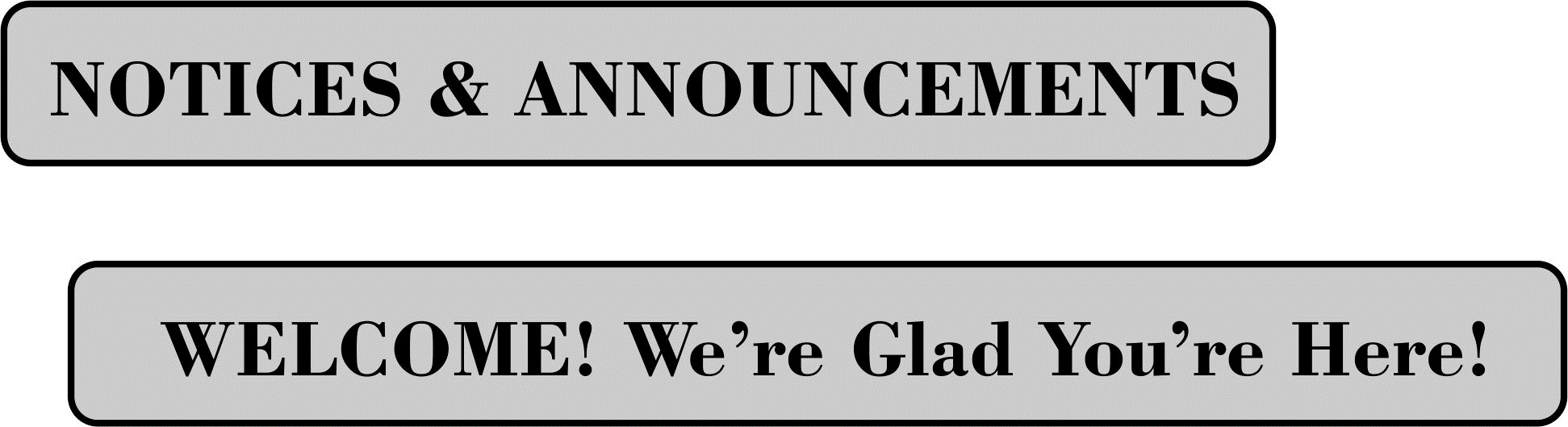 CALL TO WORSHIP:L: Love has come down to us this Advent Season.
P: Divine love which heals and transforms our lives.
L: With great joy, we receive that love and share it with others.
P: We open our hearts to all God’s children, the last, the least, and the lost, as well as those who feel privileged.
L: The Lord has done and continues to do great things for us.
P: Praise be to God who loves us so much and who challenges us to be people of joy in this darkened world. Amen.OPENING HYMN       “Hark! the Herald Angels Sing”      UMH 240PASTORAL PRAYEROPENING PRAYER: Lord God, as we gather this day, we open our hearts to you, seeking your healing and transforming love. Our world cries for justice for all people, yet the leaders seem intent on bantering with one another, unmindful of the peace-bringers and those who would heal and teach the ways of peace. Be with all of us. Prepare us for this bright light of love which you are sending to us, for we ask this in Jesus’ Name. Amen.WELCOME & GREETINGSPSALTER                                Psalm 126                           UMH 847LIGHTING OF THE THIRD ADVENT CANDLE“Light the Advent Candle” verse 3                          TFWS 2090 1st READING                     Isaiah 61: 1-4, 8-11JOYS, CONCERNS & PRAYERS OF THE PEOPLEPRAYER OF CONFESSION: God, you know how we want to be people of peace and justice, but when opportunities come to participate in groups working for justice, we turn our backs and walk the other way, or we give a token pledge and then ignore further pleas for assistance. We hide our names from appearing on roles of supporters of justice-seeking organizations. Forgive us, O God, when we give only lip service to ministries of justice rather than pledging our lives to helping all people in need. Free us from our selfishness. Banish our fears and move us in ways of peace and justice, bringing your love and hope to all God’s children. We ask these things Patient and forgiving in God’s name. Amen.MUSIC MINISTRYGOSPEL READING                 John 1: 6-8, 19-28   PRAISE AND WORSHIP  “This Is the Day” UMH 657“Jesus Name Above All Names” TFWS 2071“How Great is Our God” ScreenSERMONIC HYMN  “Come Thou Long-Expected Jesus” UMH 196SERMON                      “Can I Get a Witness?”     Pastor Egan Bovell                              PRAYER OF DISCIPLESHIPTITHES AND OFFERINGNOTICES & ANNOUNCEMENTS CLOSING HYMN                    “O, Zion Haste”                           UMH 570BENEDICTION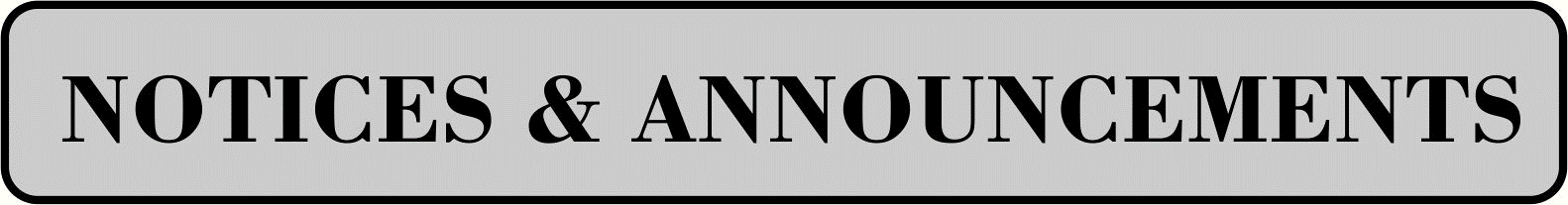 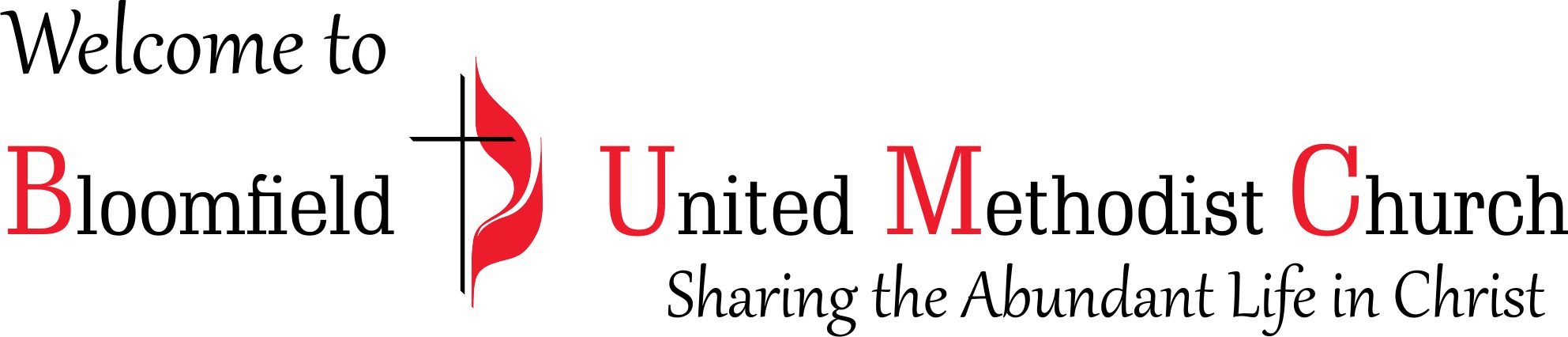 3rd Sunday of AdventDecember 17, 202311:00am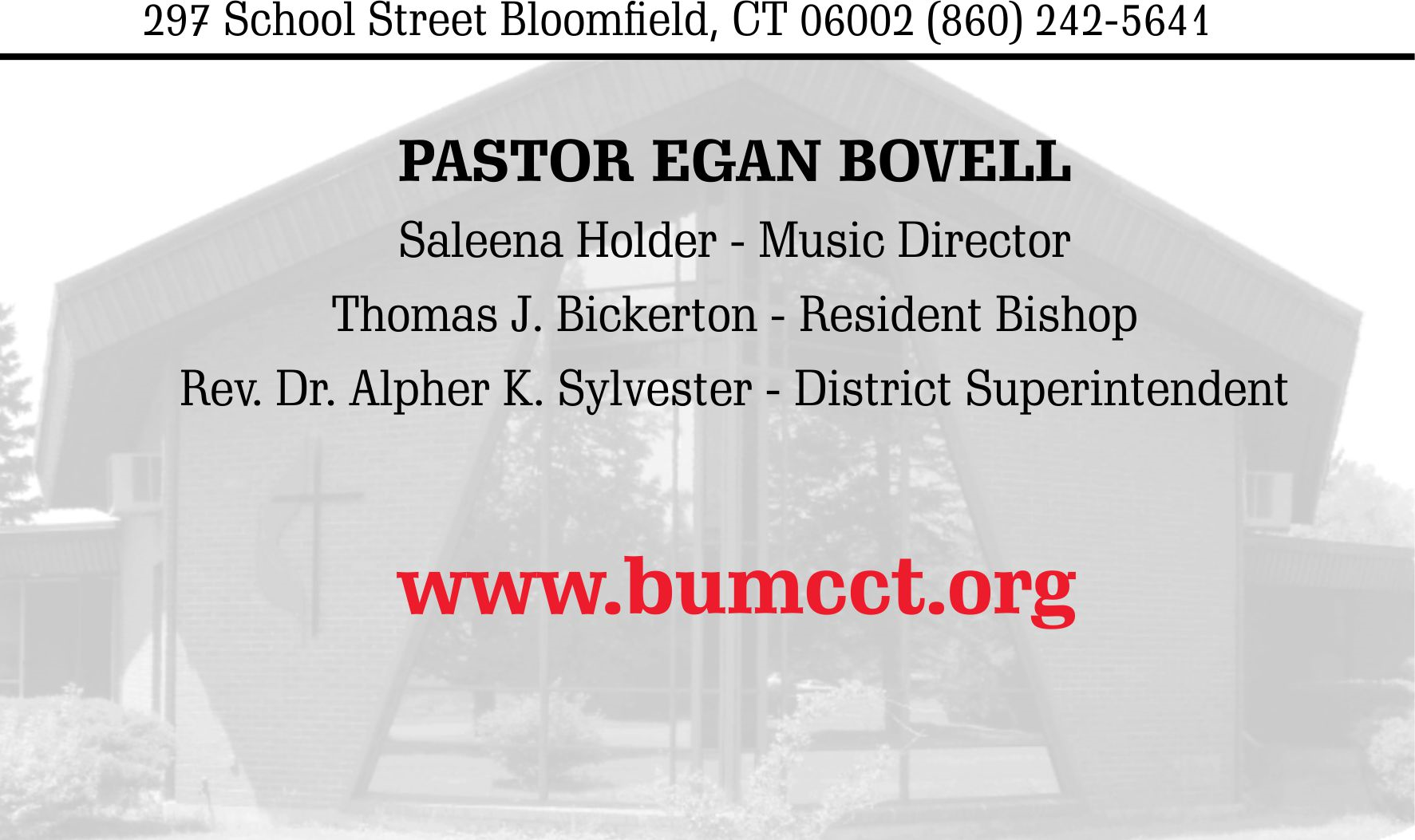 